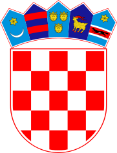 KLASA:021-05/19-01/14URBROJ: 2178/02-03-19-1Bebrina, 23. travnja 2019. godineNa temelju članka 35. stavka 2. Zakona o vlasništvu i drugim stvarnim pravima („Narodne novine“ broj 91/96, 68/98, 137/99, 22/00, 73/00, 129/00, 114/01, 79/06, 141/06, 146/08, 38/09, 153/09, 143/12 i 152/14), članka 35. Zakona o lokalnoj i područnoj (regionalnoj) samoupravi („Narodne novine“ broj 33/01, 60-01- vjerodostojno tumačenje, 129/05, 109/07, 125/08, 36/09, 150/11, 144/12, 19/13, 137/15 i 123/17), članka 20. Odluke o uvjetima, načinu i postupku gospodarenja imovinom u vlasništvu općine Bebrina („Službeni vjesnik Brodsko-posavske županije“ broj 14/2016) i članka 32. Statuta općine Bebrina („Službeni vjesnik Brodsko-posavske županije“ broj 02/2018), Općinsko vijeće općine Bebrina na svojoj 19. sjednici održanoj 23. travnja 2019. godine donosiODLUKU O KUPNJI ZEMLJIŠTAČlanak 1.Zbog uređenja i infrastrukturnog ulaganja u objekt društvene i kulturne namjene- „Društveni dom u Šumeću“ na katastarskoj čestici 783 u katastarskoj općini Šumeće  kupit će se građevinsko zemljište i zgrade na katastarskoj čestici broj 782 u katastarskoj općini Šumeće, tip nekretnine – zemljište, gospodarske zgrade i sabirna jama- u naselju Šumeće u površini 1212,00 m2 u vlasništvu Željka Ostojić iz Šumeća, ukupne vrijednosti 90 993,75 kuna.Članak 2.Sredstva u iznosu iz članka 1. ove Odluke i za kupovinu zemljišta iz istog članka isplatit će se iz Proračuna općine Bebrina za 2019. godinu, Program 1004: Izgradnja i održavanje objekata u vlasništvu općine, Aktivnost: K100055: Izgradnja objekata.Članak 3.U cilju utvrđivanja tržišne cijene nekretnine za potrebe kupovine zemljišta iz članka 1. ove Odluke izrađen je Procjembeni elaborat od 18. ožujka 2019. godine, koji je izradio stalni sudski vještak za područje građevinsrstva Ivan Rašić, dipl. inž. građ. u predmetu procjene ukupne tržišne vrijednosti nekretnina na katastarskoj čestici 782 u katastarskoj općini Šumeće, a prema kojem ukupna tržišna vrijednost građevinskog zemljišta na kč.br. 782 u k.o. Šumeće iznosi 37.000,00 kuna, ukupna tržišna vrijednost zgrade A iznosi 22.000,00 kuna i ukupna tržišna vrijednost zgrade B iznosi 15.000,00 kuna, što čini ukupnu vrijednost građevinskog zemljišta i nekretnina 74.000,00 kuna.U cilju utvrđivanja tržišne cijene nekretnine izrađen je i Troškovnik radova izmještanja sabirne jame Društvenog doma u Šumeću, koja je izgrađena na katastarskoj čestici 782 u privatnom vlasništvu. Troškovnik je izradio sudski vještak za područje građevinsrstva Ivan Rašić, dipl. inž. građ. u predmetu procjene ukupne tržišne vrijednosti nekretnina na katastarskoj čestici 782 u katastarskoj općini Šumeće kojim je utvrđena ukupna vrijednost građevinsko-obrtničkih radova u iznosu od 16.993,75 kuna.Članak 4.Sastavni dio ove Odluke je Elaborat procjene tržišne vrijednosti nekretnine od 18. ožujka 2019. godine i Troškovnik radova- izmještanje sabine jame uz Društveni dom u Šumeću koji je izradio stalni sudski vještak za područje građevinsrstva Ivan Rašić, dipl. inž. građ. u predmetu procjene tržišne vrijednosti nekretnina na katastarskoj čestici 782 u katastarskoj općini Šumeće.Članak 5.Ovlašćuje se općinski načelnik na provođenje svih radnji potrebnih za kupnju nekretnine iz članka 1. ove Odluke i na potpisivanje i sklapanje  ugovora o kupnji neketnina s prodavateljem predmetnog zemljišta.Članak 6.Ova Odluka stupa na snagu osam dana od dana objave u Službenom vjesniku Brodsko-posavske županije.OPĆINSKO VIJEĆE OPĆINE BEBRINA           PREDSJEDNIK OPĆINSKOG VIJEĆA             Mijo Belegić, ing.Dostaviti:Dosje sjednica„Službeni vjesnik Brodsko-posavske županije“Pismohrana.